                                                                                Action financée par la CFPPAReunion d’informationEcrire des haikusle voleur a tout emporté
sauf la lune
à ma fenêtre

-Ryokan-Le mercredi 18 avril 2018a 16 heures a la grande salle du 1er étage de la maison communeCentre socioculturel Gutenberg 2 place jean Jaurès, 34790 GrabelsEcrire des haïkus c’est cultiver l’attention aux petites choses, c’est collaborer avec les autres, c’est garder une activité créatrice source d’échanges et de joies, c’est mémoriser de courts textes et les restituer, et c’est aussi participer à un projet de recueil. Vous avez plus de 59 ans et le projet d’un atelier mensuel d’écriture vous tente, alors n’hésitez plus à nous rejoindre à la réunion d’information. 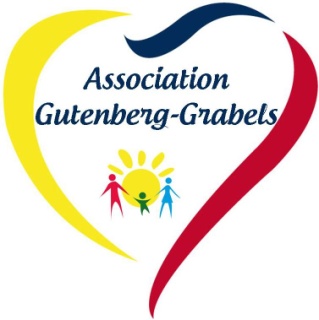 Philippe Quintanadiaphil@wanadoo.fr  04-67-52-74-26